Dobrý den,akceptujeme Vaši objednávku, celková cena činí 405,152.98 Kč bez DPH.S pozdravemXxxxx XxxxxOrder Processing & Customer SupportROCHE s.r.o.Diagnostics Division
Na Valentince 3336/4150 00 Praha 5 – Smíchov
CZECH REPUBLIC11:18 (před 1 hodinou)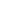 